Резюмеучастника районного конкурса на лучшего   классного руководителя«Самый классный  классный -2022»ФИО классного руководителя: Степанова Галина АлексеевнаДата рождения: 09.03.1967Место работы: МБОУ «Янтиковская средняя общеобразовательная школа им. Героя Советского Союза П.Х.Бухтулова»Учебный предмет: Чувашский язык и литература, Государственный (чувашский) языкСтаж работы в качестве классного руководителя: 25 лет. Квалификационная категория: высшаяОбразование: Чувашский Государственный Университет                                              им. И.Н.Ульянова, 1989 год. Немного о себе и о воспитательной деятельности «Самая важная вещь в этой жизни – это помогать побеждать. Даже если это означает, что нужно замедлить или изменить собственную гонку»,  – таков мой девиз.  Цель моей воспитательной работы: создание условий для разностороннего развития личности, которые  будут способствовать самореализации школьника, увеличивать  его возможности и конкурентноспособность в обществе; воспитание и развитие свободной, талантливой, физически здоровой личности, обогащенной научными знаниями, готовой к созидательной и трудовой деятельности и нравственному поведению и к добродушному отношению к окружающим людям.Воспитание – это целенаправленный и сознательно организованный процесс социализации личности, который включает в себя овладение учащимися опытом в различных отраслях знаний  и формирование социальных и духовных отношений как важнейших компонентов личностного развития человека. Работа классного руководителя очень ответственна. Ведь хороший классный руководитель всегда будет защищать права и интересы детей, строя воспитательный процесс на принципах гуманистической педагогики. Конечно, это огромный труд, который забирает много душевных и физических сил, но любовь детей, их уважение стоят того, чтоб так самоотверженно трудиться. И хочется жить дальше, дерзать и творить!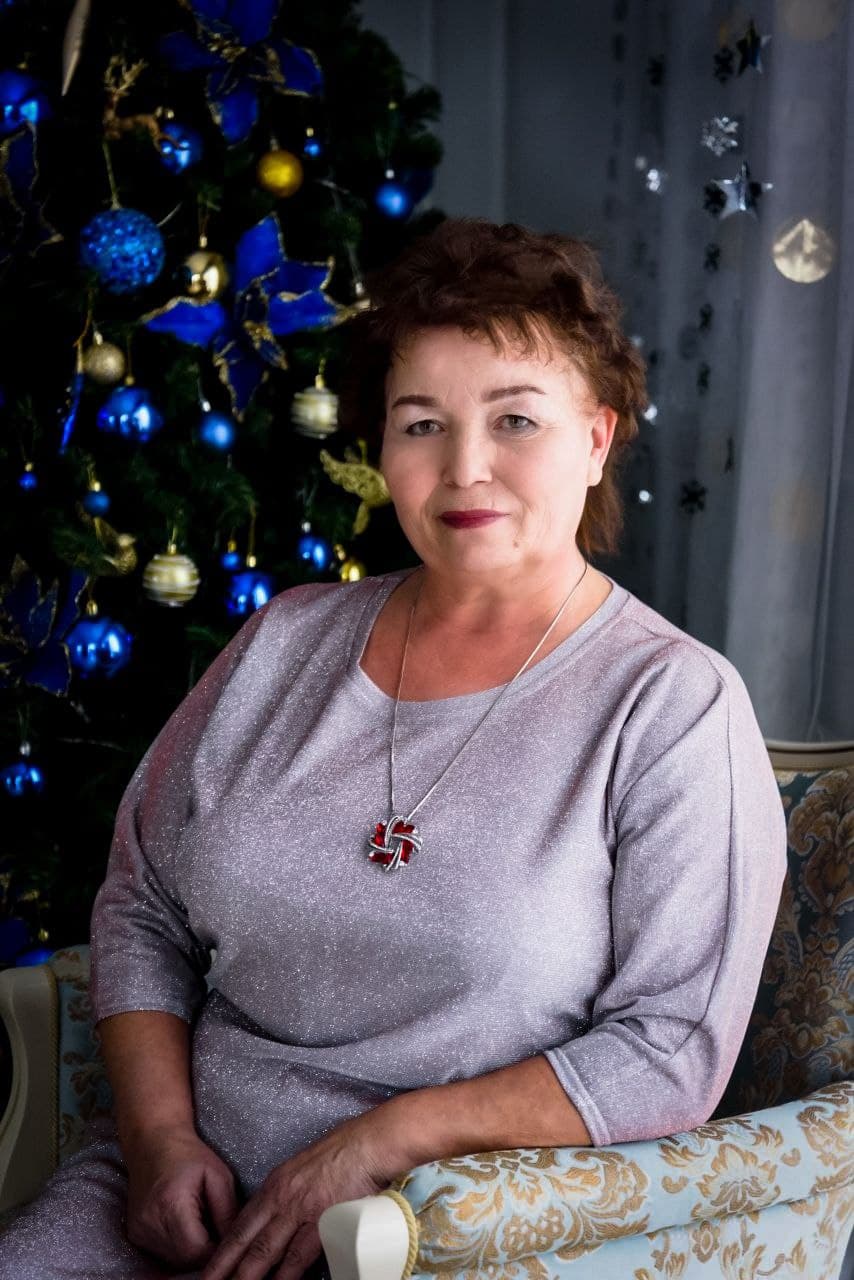 